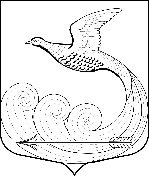 Местная администрациямуниципального образования Кипенское сельское поселениемуниципального образования Ломоносовского муниципального районаЛенинградской областиПОСТАНОВЛЕНИЕот 23.11.2022 г.  № 678д. КипеньО мерах по обеспечению безопасности населения на внутренних водоёмах муниципального образования Кипенское сельское поселение Ломоносовского муниципального района Ленинградской области в зимне-весенний период 2022-2023 годов В целях обеспечения  безопасности людей на водных объектах в соответствии с   пунктом 24 статьи 15 Федерального  закона  от 06.10.2003 № 131-ФЗ «Об  общих  принципах организации местного самоуправления в Российской Федерации», Постановлением  Правительства  Ленинградской области  от  29.12.2007 № 352 «Об  утверждении  Правил  охраны  жизни  людей на  водных объектах в  Ленинградской области», недопущения   чрезвычайных  ситуаций   на  водоемах   Кипенского сельского поселения,    местная    администрация    Кипенского   сельского  поселения  п о с т а н о в л я  е т: Запретить выход (выезд) людей на лёд водных объектов, расположенных на территории муниципального образования Кипенское сельское поселение Ломоносовского  муниципального района Ленинградской области, с начала ледостава  и до образования ледяного покрытия толщиной не менее 8 см.Запретить на весь зимне-весенний период 2022-2023 годов выезд автомототранспортных средств, а также тракторов, снегоходов и другого транспорта, принадлежащего юридическим и физическим лицам, на лёд водоёмов муниципального образования Кипенское сельское поселение Ломоносовского  муниципального района Ленинградской области. Собственнику водного объекта выставить аншлаги с информацией о запрете выезда автотранспорта и выхода людей на лёд в период действия запретов выхода на   ледовое покрытие.Постановление вступает в силу с момента подписания  и подлежит опубликованию  на официальном  сайте  муниципального образования  Кипенское сельское поселение  в информационно-телекоммуникационной сети Интернет.Контроль  за исполнением настоящего постановления оставляю за собой.Глава Кипенского сельского поселения                                            М. В. Кюне